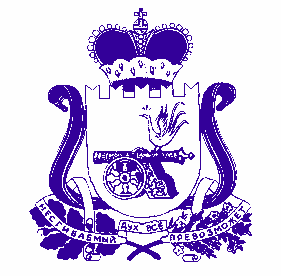 СОВЕТ ДЕПУТАТОВ БУЛГАКОВСКОГО СЕЛЬСКОГО ПОСЕЛЕНИЯ ДуховщинскОГО районА СМОЛЕНСКОЙ ОБЛАСТИРЕШЕНИЕот 03.06.2022                                       № 6В соответствии с Федеральным законом от 6 октября 2003 года № 131-ФЗ «Об общих принципах организации местного самоуправления в Российской Федерации», Совет депутатов Булгаковского сельского поселения Духовщинского района Смоленской областиРЕШИЛ:1. Утвердить структуру Администрации Булгаковского сельского поселения Духовщинского района Смоленской области согласно приложению.2. Признать утратившим силу решение Совета депутатов Булгаковского сельского поселения Духовщинского района Смоленской области от 24 июня 2019 года № 7 «Об утверждении структуры Администрации Булгаковского сельского поселения Духовщинского района Смоленской области»3. Настоящее решение подлежит официальному опубликованию 
в муниципальном вестнике «Булгаковские вести».4. Настоящее решение вступает в силу с 1 января 2022 года. Глава муниципального образованияБулгаковского сельского поселенияДуховщинского района Смоленской области                                    Т.И.СазанковаОб утверждении структуры Администрации Булгаковского сельского поселения Духовщинского района Смоленской области 